JAWAHARLAL NEHRU TECHNOLOGICAL UNIVERSITY (Established by Andhra Pradesh Act No. 30 of 2008)Kukatpally,  – 500 085, Andhra Pradesh ()Dr. K.ESHWARA PRASAD  B.Tech.,M.Tech.,Ph.D.,MISTE,FIE,C.Eng.	Professor of Mechanical Engg.	DIRECTOR OF EVALUATION  									Date: 12-11-2013ToThe PrincipalsJNTUH Affiliated CollegesSir,Sub: Postponement of all the B.Tech and B.Pharmacy University Examinations Schedule  on 15-11-2013-Reg.*****The Principals of the Affiliated Colleges are informed to note that all the B.Tech and B.Pharmacy University Examinations which are scheduled on 15-11-2013 are postponed. The Revised date of Examinations will be announced later. However, all the B.Tech and B.Pharmacy University Examinations from 16-11-2013 will be conducted as per schedule announced earlier.The Principals are informed to communicate the same to the students immediatelyThanking you    Yours sincerely,										  Sd/-xxx      DIRECTOR OF EVALUATIONGrams: “TECHNOLOGY”Web :  www.jntuh.ac.in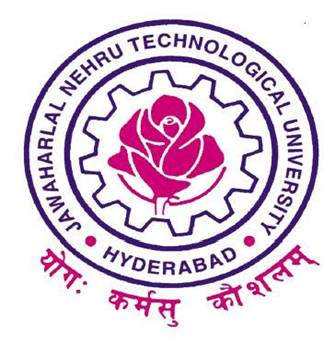 Phone:  Off: +91–40–23156113Fax: +91–40–23158668E Mail:  dejntuh@jntuh.ac.in